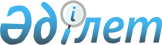 2013 жылға субсидия алушылардың тізіміне қосуға арналған өтінімдерді ұсыну мерзімі және ауыл шаруашылығы дақылдарын оңтайлы себу мерзімдерін айқындау туралыҚостанай облысы Ұзынкөл ауданы әкімдігінің 2013 жылғы 3 маусымдағы № 108 қаулысы. Қостанай облысының Әділет департаментінде 2013 жылғы 10 маусымда № 4146 болып тіркелді

      "Қазақстан Республикасындағы жергілікті мемлекеттік басқару және өзін-өзі басқару туралы" Қазақстан Республикасының 2001 жылғы 23 қаңтардағы Заңының 31-бабына, Қазақстан Республикасы Үкiметiнiң 2011 жылғы 4 наурыздағы № 221 қаулысымен бекiтiлген, Өсiмдiк шаруашылығы өнiмiнiң шығымдылығы мен сапасын арттыруға жергiлiктi бюджеттерден субсидиялау қағидасының 12-тармағына сәйкес, "Қостанай ауыл шаруашылығы ғылыми-зерттеу институты" жауапкершiлiгi шектеулi серiктестiгiнiң ұсынымы негiзiнде, Ұзынкөл ауданының әкімдігі ҚАУЛЫ ЕТЕДІ:



      1. Субсидия алушылардың тiзiмiне қосуға арналған өтiнiмдерді ұсыну мерзімі 2013 жылдың 15 мамырға дейiн айқындалсын.



      2. 2013 жылға субсидияланатын басым ауыл шаруашылығы дақылдарының әрбiр түрi бойынша оңтайлы себу мерзiмдерi осы қаулының қосымшасына сәйкес айқындалсын.



      3. Осы қаулының орындалуын бақылау аудан әкiмiнiң орынбасары Ө. Ш. Ибрагимовқа жүктелсін.



      4. Осы қаулы алғаш ресми жарияланғаннан кейiн қолданысқа енгiзiледi және 2013 жылғы 25 сәуiрден бастап туындаған қатынастарға таратылады.      Аудан әкiмi                                Т. Ташмағамбетов      КЕЛІСІЛДІ:      "Ұзынкөл ауданының

      ауылшаруашылық бөлімі"

      мемлекеттік

      мекемесінің бастығы

      _______ К. Асқаров

Әкiмдiктің        

2013 жылғы 3 мамырдағы   

№ 108 қаулысына     

қосымша          2013 жылға субсидияланатын басым ауыл шаруашылығы дақылдарының әрбiр түрi бойынша оңтайлы себу мерзiмдерi
					© 2012. Қазақстан Республикасы Әділет министрлігінің «Қазақстан Республикасының Заңнама және құқықтық ақпарат институты» ШЖҚ РМК
				№Басым ауыл

шаруашылығы

дақылдарының атауыОңтайлы себу мерзiмдерi1Жаздық дәнді

дақылдар15 мамырдан бастап 5 маусымға

дейiн2Дәнді–бұршақ

тұқымдас дақылдар15 мамырдан бастап 5 маусымға

дейін3Майлы дақылдар15 мамырдан бастап 30 мамырға

дейiн4Картоп10 мамырдан бастап 5 маусымға

дейiн5Көкөнiстер25 сәуiрден бастап 10 маусымға

дейiн6Жемшөптік дақылдар,

бірінші өсу жылдағы

бұршақ тұқымдас

көпжылдық

шөптер15 мамырдан бастап 10 маусымға

дейiн, 1 мерзім - 1 мамырдан

бастап 31 мамырға дейiн,

2 мерзім - 5 шілдеден бастап 10

қыркүйекке дейiн7Шабындық жерлердi

шалғындандыру үшiн

егiлген көпжылдық

шөптер1 мерзім - 1 мамырдан бастап 31

мамырға дейiн,

2 мерзім - 5 шілдеден бастап 10

қыркүйекке дейiн8Сүрлемдік жүгерi

мен күнбағыс15 мамырдан бастап 31 мамырға

дейін